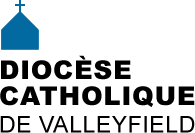 INFO HEBDO13 mai 2015                                           (Envoi programmé le mercredi)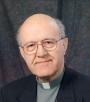 NOUVELLES de Mgr Robert LebelDepuis ce matin, mercredi 13 mai 2015, Mgr Lebel est entré au Centre d’hébergement Aimé-Leduc. Sur recommandation de son médecin, les soins palliatifs qui lui seront donnés lui apporteront le confort que nécessite son état de santé très affaibli. Il entreprend cette dernière étape de sa vie avec une grande lucidité et sérénité. Merci de le soutenir de vos prières et de votre amitié.   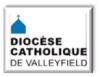 NOUVEAUTÉS AU SITE DIOCÉSAINSolidarité/partage: Aînés / Services: Bulletin mensuel: L'Instant «Aîné» - mai 2015Galerie photos: Visite pastorale à Sainte-Jeanne-de-ChantalBasilique-cathédrale: campagne de financementRevue de presse: Découvrir Sainte-Jeanne-de-Chantal par le son. Un article de Maxime Auger paru le 6 mai 2015 dans le Journal L'Étoile.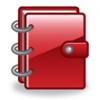 15 mai, 19h30: MESSE DES MARGUERITES à l'église Immaculée-Conception de Bellerive16-17 mai: Visite pastorale à Saint-Ignace, Coteau-du-Lac19-20 mai: Journées presbytérales24 mai, 14h: Confirmation des adultes à la basilique-cathédrale Sainte-Cécile30 mai : Ouverture du Sanctuaire Notre-Dame-de-Lourdes à Rigaud30-31 mai: Visite pastorale à Notre-Dame-de-Lorette, PincourtFêtes de la Fidélité dans les paroisses: visitez le calendrier de mai et juin.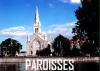 QUÊTE SPÉCIALE les 6 et 7 juin prochain dans tout le diocèse de Valleyfield dans le but de collaborer à la poursuite des travaux de réfection de notre basilique-cathédrale Sainte-Cécile. Étant maintenant rendu à la phase 4, un montant de 602 108$ est nécessaire.  Une demande de 400 000$ a été soumise auprès du Conseil du patrimoine religieux, ce qui exige toutefois, une somme de 200 000$ devant être amassé pour la contribution du milieu.  «Nous avons besoin de tous les diocésains et diocésaines pour conserver notre basilique-cathédrale en bon état: c'est une partie de l'héritage de nos ancêtres que nous souhaitons transmettre aux générations futures. [...] nous portons le même souci de conserver une oeuvre d'art qui fait notre fierté à tous dans le diocèse. MERCI beaucoup de votre soutien. » Mgr Noël Simard.  [Pour plus de détails]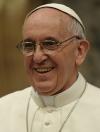 L'amour de Jésus, des " petits gestes de la vie de tous les jours " - À l’occasion de la prière du Regina Coeli, dimanche à midi place Saint-Pierre, le Pape est revenu sur l’Évangile du jour. [Source: Aleteia.org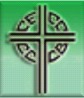 La vie et la spiritualité de la bienheureuse Catherine de Saint-Augustin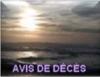 M. RAYMOND DROUIN, décédé à l'âge de 96 ans. Il était le père de M. Bertrand Drouin qui a siégé durant plusieurs années sur le Conseil des Affaires économiques du diocèse. Les funérailles auront lieu le samedi 16 mai 2015 à 12h15 en l'église Saint-Clément de Beauharnois.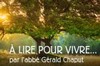  Réflexions de l'abbé Gérald Chaput:Je pars vers vousLe monde a de la haine contre vous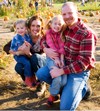 CAMP DE JOUR 6-12 ANS AU MUSO - [Voir article sur Infosuroît.com]Atelier ART EN JOIE et vernissage AU COEUR DE MA COMMUNAUTÉ [voir article d'Infosuroît.com] présenté par la Ville de Vaudreuil-DorionL'ACTION COMMUNAUTAIRE au sein d'une FOIRE à RIGAUD: [Voir article d'Infosuroit]L'Expo Alloooo.com en tournée pour l'été [Voir article d'Infosuroit.com]Nouvelle formule de chant dans la région - Un article de Myriam Delisle​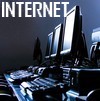 ÉGLISE VERTE - Lire Infolettre de mai 2015 Déclaration commune des Églises sur le climat. Un nouveau produit: Église nette. Tournée pour la justice.LIBRAIRIE PAULINES - Conférences à venirL'agenda Prions en Église. Un outil unique pour placer l'Évangile au coeur de vos journées; conçu par Prions en Église et Quo Vadis, de sept. 2015 à sept. 2016.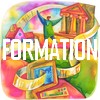 INSTITUT DE PASTORALE DES DOMINICAINS : L'été vous attend à l'InstitutSoins palliatifs:une approche globale de la personne souffrante avec J.-M. BarreauLa vie consacrée au Québec: 400 ans d'histoire avec Dominique LaperleDe Rembrandt à Lady Gaga, les arts et la Bible avec Sébastien DoaneLes familles, lieux d'expériences ecclésialesMieux de connaître pour mieux aider avec Gerry LefebvreÉducation de la foi des adultes: quelle place pour le dialogue éducatif? avec M. Nolin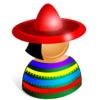 SECCIÓN EN ESPAÑOLSitio web: Esté atento a los eventos en su comunidad, el anuncio está precedido por estos signos: ►◄ 13 de junio, 18:30 : Fiesta latinoamericana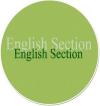 ENGLISH SECTION CALENDARCCCB - The Life and Spirituality of Blessed Catherine of Saint AugustineWords of Professor Joad, who was converted from atheism to Christianity: '' Trying to find happiness in this world is like trying to light up a dark room by lighting a succession of matches. You strike one, it flickers for a moment, and then it goes out. But when you find Jesus Christ, it's as though the whole room's suddenly flooded with light.''                                                                                            [Sent by Peter & LInda]HUMOURFRED: I know English good.
HARRY: I know English well.
FRED: Good, then both of us ain't gonna flunk the exam.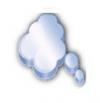 «Il faut d'abord avoir accepté sa propre blessure, pour être en mesure de voir la plaie de l'autre ». Pierre Trépanier  Pause spirituelle no 845 Gilles Cloutier.«Prodiguez vos tendresses et vos sourires, semez le bonheur à pleines mains;  c’est encore le pain qui manque le plus à notre pauvre terre.»  Délia Tétreault. Extrait du bulletin de Saint-Ignace.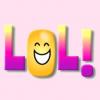 - Une pomme qui est rouge, jaune et verte, comment l'appelle-t-on?- On la pèle avec un couteau!Que dit une tasse de thé dans un ascenseur?- Je veux mont thé!Que dit un cigare dans un ascenseur?-Je veux des cendres!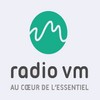 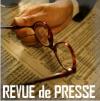 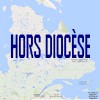 Tous droits réservés - Diocèse catholique de Valleyfield11, rue de l'église, Salaberry-de-Valleyfield, QC  J6T 1J5T 450 373.8122  - F 450 371.0000  info@diocesevalleyfield.org Tous droits réservés - Diocèse catholique de Valleyfield11, rue de l'église, Salaberry-de-Valleyfield, QC  J6T 1J5T 450 373.8122  - F 450 371.0000  info@diocesevalleyfield.org Faites parvenir les informations concernant vos événements à info@diocesevalleyfield.orgFaites parvenir les informations concernant vos événements à info@diocesevalleyfield.orgPour vousdésinscrire: info@diocesevalleyfield.orgPour vousdésinscrire: info@diocesevalleyfield.org